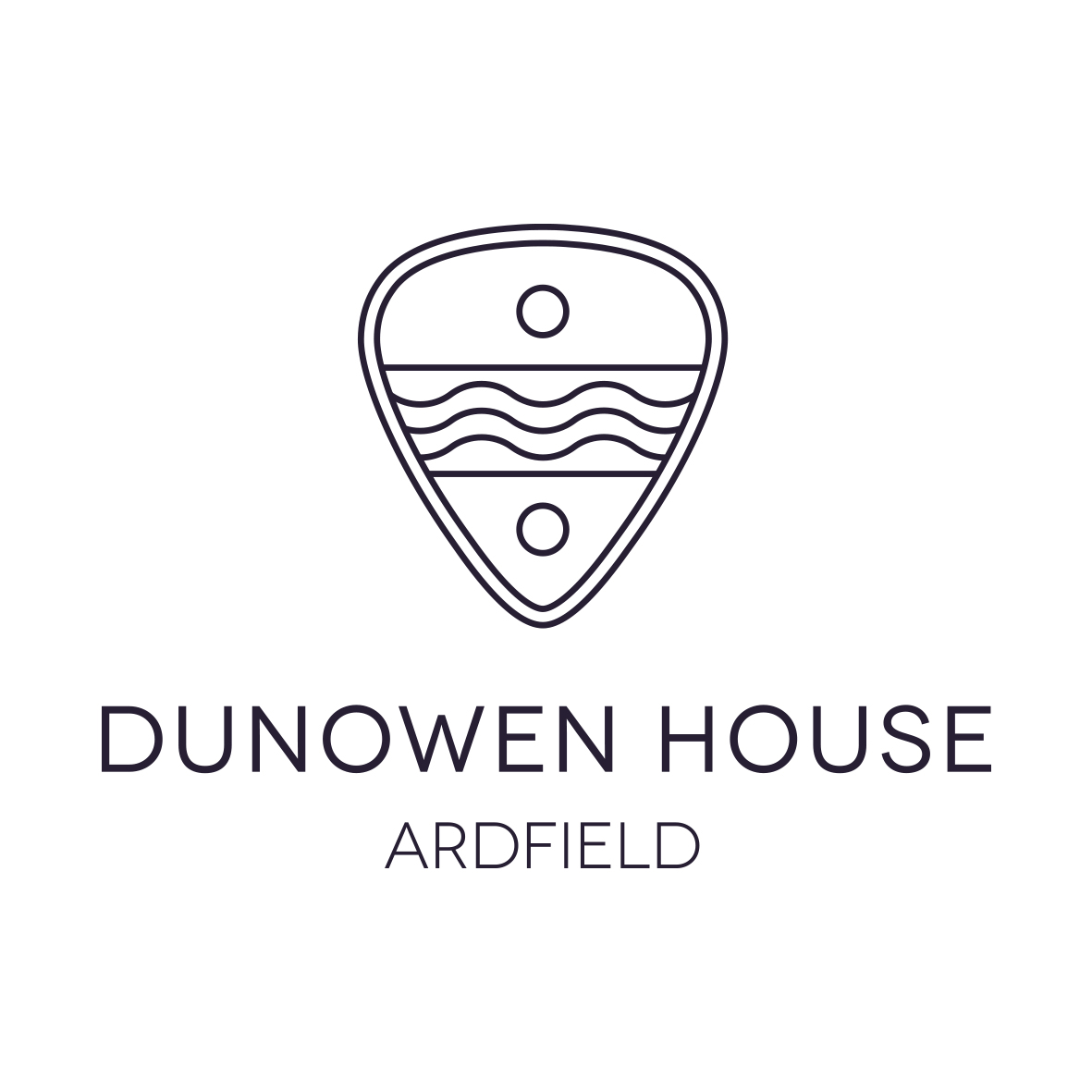 Sample Dinner Party MenuStarters:Thai spiced pumpkin soupDunowen House “half the garden” vegetable soupUnion Hall Crab Cakes with seasonal organic leavesClonakilty black pudding & caramelised apple saladButternut Squash & Smoked Gubbeen Cheese Tartlet & organic leavesHeirloom Tomato & Smoked Sundried Tomato Pesto Bruschetta************Main Courses:Pan Roasted Chicken with wild mushroom & sherry cream, Clonakilty Black Pudding and honey glazed parsnipsSlow cooked Inchydoney Beef with red wine, Spanish herbs & spices, Gubbeen Pancetta & black olivesClassic Beef Bourguignon served with creamy mashed potatoBaked Union Hall Hake with Herb Crumb Crust served on spiced Puy lentilsOven Roasted Fresh Salmon Darne marinated in Thai herbs & spicesSelection of Indian Curries, including Butter Chicken, Red Lentil Dahl & Masala Chickpeas (best served as a buffet for sharing among a group)Sauté of Chard, Carrot and Chickpea with a Lemon & Herb yoghurt dressing(All the above dishes served with a selection of seasonal sides)Desserts:Salted Caramel Chocolate Brownies with White Chocolate & RaspberriesWhite Chocolate Cream Pots with a Fresh Fruit SalsaApple & Blackberry CrumbleBaked New York Cheese CakePlum or raspberry Frangipane TartWe specialize in using homegrown & locally sourced produce of West Cork wherever possible. Dinner choices to be made and given to us at least 2 days in advance. A minimum of 6 orders per menu item chosen required. Please inform us of allergies or dietary requirements in advance.